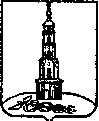 АДМИНИСТРАЦИЯ ЛЕЖНЕВСКОГО МУНИЦИПАЛЬНОГО  РАЙОНА ИВАНОВСКОЙ ОБЛАСТИРАСПОРЯЖЕНИЕ   10.05.2017                                                                                 №     166  .О внесении изменений в распоряжение Администрации Лежневского муниципального района Ивановской области от 25.05.2015 № 195 «Об утверждении Правил внутреннего трудового распорядка в Администрации Лежневского муниципального района» 	   В целях эффективной организации труда и рационального использования рабочего времени работников Администрации Лежневского муниципального района:Внести  в Приложение 1 распоряжения Администрации Лежневского муниципального района Ивановской области от 25.05.2015 № 195 «Об утверждении  Правил внутреннего трудового распорядка в Администрации Лежневского муниципального района» следующие изменения:Подпункт 7.1.1  пункта 7.1  раздела 7 Приложения 1 изложить в новой редакции:«7.1.1. Нормальная продолжительность рабочего времени для Работников Администрации не может превышать 40 часов в неделю.В Администрации установлена пятидневная рабочая неделя с двумя выходными днями – субботой и воскресеньем.Время начала и окончания работы и перерыва  для отдыха и питания установлено следующее:начало работы – 8.00 ч.окончание работы – 17.00 ч.  (в пятницу – 15 ч. 45 мин.)перерыв для отдыха и питания продолжительностью 45 минут с 12.00 ч.  до 12 ч. 45 мин. Данный перерыв не включается в рабочее время и не оплачивается.».Слова «Глава Администрации Лежневского муниципального района» заменить на слова «Глава Лежневского муниципального района» по всему тексту в соответствующем падеже.Изменения вступают в силу с 01 июня 2017 года.Руководителю аппарата Администрации  Лежневского муниципального района Г.В. Березиной настоящее распоряжение  довести до сведения работников Администрации Лежневского муниципального района  под подпись.Начальнику отдела  муниципального контроля и информатизации Администрации Лежневского муниципального района  Н.В.Шатовой разместить настоящее  распоряжение на официальном сайте Администрации  Лежневского муниципального района. Контроль за выполнением  настоящего  распоряжения возложить на руководителя аппарата Администрации Лежневского муниципального района Г.В.Березину.Глава Лежневского муниципального района                                       О.С.Кузьмичева